Открой для себя Казахстан с мобильным Приложением «Казахстан — страна Великой степи»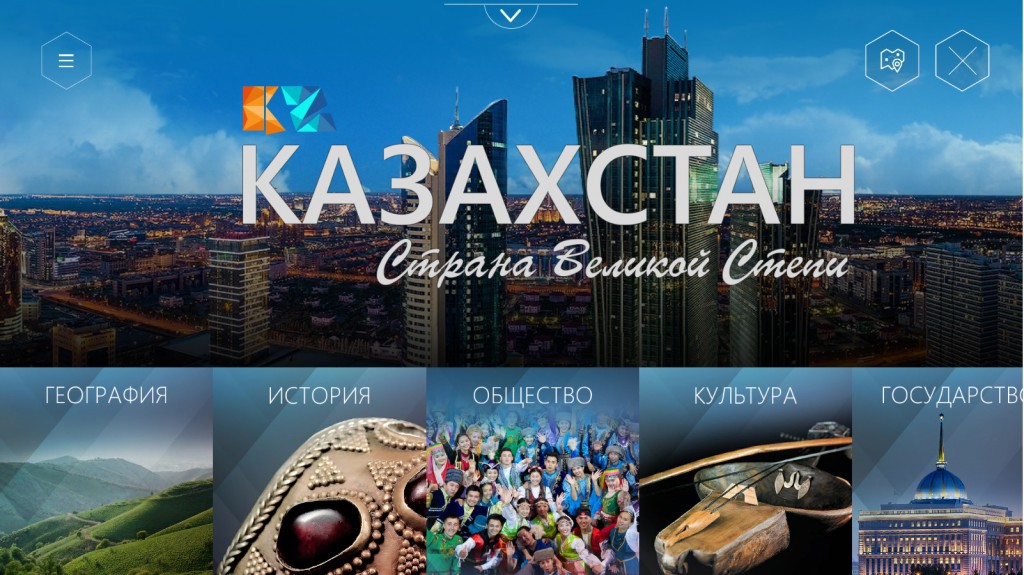 Представляем Вашему вниманию мобильное Приложение «Казахстан — Страна Великой Степи», которое является настоящей цифровой энциклопедией о Казахстане и охватывает широкий набор тем — от географии, истории и культуры до экономики, туризма и международных отношений.Содержит сотни уникальных фотографий, а также видеоролики, 3D-объекты, панорамные туры, инфографики и интерактивные карты на казахском, русском и английском языках.Приложение станет незаменимым помощником для иностранных граждан, собирающихся посетить Казахстан, а также для самого широкого круга людей — туристов, студентов, исследователей, журналистов и представителей деловых кругов.Доступно в AppStore и PlayMarket, в формате Windows,а также в виде веб-версии.ДОБРО ПОЖАЛОВАТЬ В КАЗАХСТАН!Перейти на страницу о Приложении: http://bit.ly/28PHIfG    Приложение о Казахстане «Страна Великой Степи».Это кросс-платформенное мобильное приложение для всех видов устройств на базе систем Windows, Apple, Android:мобильные телефоны; планшеты; ноутбуки; настольные компьютеры;Также создана web-версия в виде интернет-сайта.В общей сложности Приложение содержит:68 глав, каждая из которых имеет собственную фотогалерею. В общей сложности более 370 фотографий.24 видеоролика;12 объектов в формате 3D;20 панорамных фотографий (фотографии с обзором в 360˚);12 интерактивных 3D графиков;4 интерактивные 3D карты.Приложение разработано в качестве универсального инструмента:Для сотрудников МИД – для использования в информационной и имиджевой работе во время встреч и презентаций, для размещения на официальном веб-сайте и распространения в среде соотечественников и казахской диаспоры за рубежом, а также через акаунты загранучреждений РК в социальных сетях.Для всех казахстанцев Приложение является настоящей цифровой энциклопедией о Казахстане, охватывающей   самый широкий набор тем. Всего Приложение состоит из 10 разделов. Это — география, история, общество, культура, государство, международные отношения, экономика, туризм, Астана и ЭКСПО-2017.Иностранных граждан особенно заинтересуют материалы о туризме, инвестициях в Казахстан и выставке «ЭКСПО-2017».Проект реализован на трех языках – казахском, русском и английском.Можно утверждать, что это один из первых продуктов в области цифровых решений, который содержит собранную в едином месте столь уникальную информацию о Казахстане. Многие фотографии и видео-материалы являются эксклюзивными и ранее нигде не публиковались. Была поставлена очень высокая планка по техническим и художественным требованиям к качеству каждого материала.К созданию Приложения была привлечена большая команда специалистов из числа журналистов, фотографов, видеооператоров, дизайнеров, программистов – всего 80 человек и 33 государственные и частные организации.В ближайшее время запланирована презентация и запуск широкой информационной кампании о Приложении в отечественных и зарубежных СМИ.Как скачать и установить Приложение:Доступно в открытой сети интернет в любой точке мира.Устанавливается на телефоны и планшеты:Значок Apple Store (для устройств Apple) либо Play Market (для Samsung и др.) – ввести в поиске Kazakhstan Land of the Great Steppe либо Казахстан – страна Великой степи на русском (можно просто Kazakhstan и выбрать из списка казахстанских приложений) – далее нажать Установить.Для компьютеров – скачать на официально веб-сайте МИД mfa.kz (на главной странице банер Kazakhstan Land of the Great Stepp)Также удобно использование Приложения во время презентаций на больших экранах и плазменных панелях с ноутбуков.Ссылки для скачивания приложенияhttp://bit.ly/28PArej — ссылка на казахскую версию официальной страницы на веб-сайте МИД РКhttp://bit.ly/28PHIfG — ссылка на русскую версию официальной страницы на веб-сайте МИД РКhttp://bit.ly/28PkZza — ссылка на английскую версию официальной страницы на веб-сайте МИД РКhttps://itunes.apple.com/ru/app/kazakhstan-land-great-steppe/id1117366063?l=en&mt=8 – ссылка в AppStorehttps://play.google.com/store/apps/details?id=kz.siveco.kazakhstan – ссылка в PlayMarkethttp://mfa.gov.kz/mobile/demos/index.php — ссылка на онлайн web-версиюhttp://bit.ly/28PckQP — ссылка на скачивание видеороликов (все языковые версии и видеоформаты)https://www.youtube.com/watch?v=AEzdm6cEpLw — ссылка на ролик в Youtube на казахском языкеhttps://www.youtube.com/watch?v=HzajL2ZKXoQ – ссылка на ролик в Youtube на английском языкеhttps://www.youtube.com/watch?v=ovg5VBHut5w — ссылка на ролик в Youtube на русском языкеhttps://mail.google.com/mail/u/0/#inbox/15586a40458684d1?projector=1 – ссылка скачивание исходного файла плаката А2 (все языковые версии) в графической программе Corel Draw.https://mail.google.com/mail/u/0/#inbox/15586a40458684d1?projector=1 – ссылка скачивание исходного файла лифлета А5 (все языковые версии) в графической программе Corel Draw.https://www.dropbox.com/s/u5rr2nhdrwri6lv/%D0%90%D1%83%D0%B4%D0%B8%D0%BE%D1%80%D0%BE%D0%BB%D0%B8%D0%BA%D0%B8.zip?dl=0 — ссылка скачивание аудиороликов на казахском, русском и английском языках.